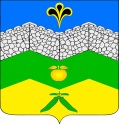 администрация адагумского сельского поселения крымского района                              ПОСТАНОВЛЕНИЕот 29.06.2021 г.	             № 197                                                               хутор  АдагумОб определении случаев осуществления банковского сопровождения контрактов, предметом которых являются поставки товаров, выполнение работ, оказание услуг для обеспечения муниципальных нужд, нужд бюджетных учреждений и муниципальных унитарных предприятий администрации Адагумского сельского поселения Крымского районаВо исполнение  Федерального закона от 05 апреля 2013 года № 44-ФЗ «О контрактной системе в сфере закупок товаров, работ, услуг для обеспечения государственных и муниципальных нужд», в соответствии с постановлением Правительства Российской Федерации от 20 сентября 2014 года № 963 «Об осуществлении банковского сопровождения контрактов», руководствуясь уставом Адагумского сельского поселения Крымского района, п о с т а н о в л я ю:1. Муниципальным заказчикам при осуществлении закупки для обеспечения муниципальных нужд, за исключением услуг по предоставлению кредитов кредитными организациями, включать в контракт в соответствии с частью 26 статьи 34 Федерального закона от 05 апреля 2013 года № 44-ФЗ «О контрактной системе в сфере закупок товаров, работ, услуг для обеспечения государственных и муниципальных нужд», если начальная (максимальная) цена контракта (цена контракта с единственным поставщиком (подрядчиком, исполнителем) составляет:не менее 50 млн. рублей, - условие о банковском сопровождении контракта, заключающееся в проведении банком, привлечённым поставщиком (подрядчиком, исполнителем) или заказчиком, мониторинга расчетов в рамках исполнения контракта;не менее 500 млн. рублей, - условие о банковском сопровождении контракта, предусматривающее привлечение поставщиком (подрядчиком, исполнителем) или заказчиком банка в целях оказания услуг, позволяющих обеспечить соответствие принимаемых товаров, работ (их результатов), услуг условиям контракта.2. Постановление администрации Адагумского сельского поселения Крымского района от 24 декабря 2020 года № 277 «Об определении случаев осуществления банковского сопровождения контрактов, предметом которых являются поставки товаров, выполнение работ, оказание услуг для обеспечения нужд администрации Адагумского сельского поселения Крымского района» признать утратившим силу.3. Главному специалисту администрации Адагумского сельского поселения Крымского района разместить настоящее постановление на официальном сайте администрации Адагумского сельского поселения Крымского района в информационно-телекоммуникационной сети Интернет.4. Контроль за выполнением настоящего постановления возложить  на заместителя главы Адагумского сельского поселения Крымского района    С.П. Кулинич.5. Постановление вступает в силу со дня подписания.Исполняющий обязанностиглавы Адагумского сельского поселения     Крымского района                                                                         С.П. Кулинич